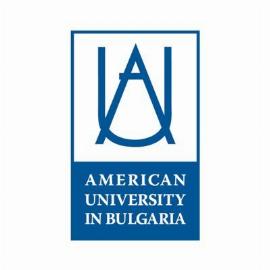 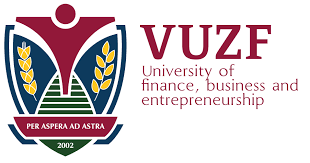 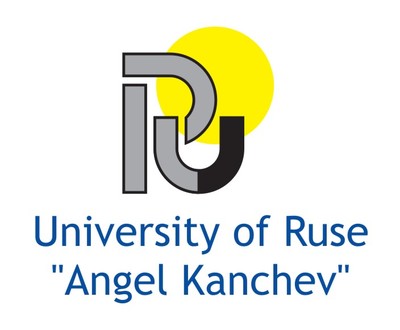 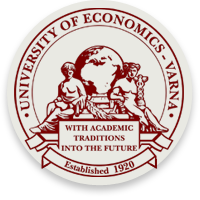 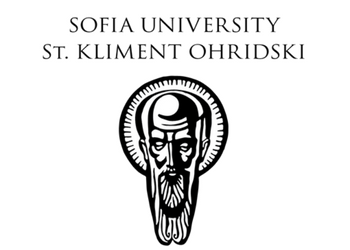 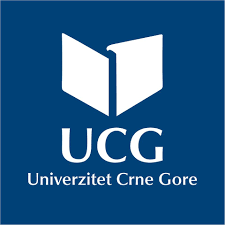 OPEN DAY      Presentation of Bulgarian Universities      10 May 202211.00 – 11.15 am Rectorate building       Official Opening         Prof. Dr. Vladimir Božović, Rector        H.E. Ms. Meglena Plugtschieva, PhD,         Ambassador of the   Republic of Bulgaria to Montenegro                       Official Opening         Prof. Dr. Vladimir Božović, Rector        H.E. Ms. Meglena Plugtschieva, PhD,         Ambassador of the   Republic of Bulgaria to Montenegro                11.15 am – 15.00 pm University Campus in Podgorica      Presentation of Bulgarian UniversitiesSofia University “Saint Kliment Ohridski”University of Economics – Varna VUZF UniversityAmerican University in BlagoevgradUniversity in Ruse
